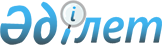 "Әлеуметтік серіктестік пен әлеуметтік және еңбек қатынастарын реттеу жөніндегі республикалық үшжақты комиссиядағы Қазақстан Республикасы Үкіметі өкілдерінің құрамы туралы" Қазақстан Республикасы Үкіметінің 1998 жылғы 21 желтоқсандағы № 1305 қаулысына өзгерістер енгізу туралыҚазақстан Республикасы Үкіметінің 2012 жылғы 8 мамырдағы № 592 Қаулысы

      Қазақстан Республикасының Үкіметі ҚАУЛЫ ЕТЕДІ:

      1. "Әлеуметтік серіктестік пен әлеуметтік және еңбек қатынастарын реттеу жөніндегі республикалық үшжақты комиссиядағы Қазақстан Республикасы Үкіметі өкілдерінің құрамы туралы" Қазақстан Республикасы Үкіметінің 1998 жылғы 21 желтоқсандағы № 1305 қаулысына (Қазақстан Республикасының ПҮАЖ-ы, 1998 ж., № 48, 437-құжат) мынадай өзгерістер енгізілсін:



      1-тармақта:



      Әлеуметтік серіктестік пен әлеуметтік және еңбек қатынастарын реттеу жөніндегі республикалық үшжақты комиссиядағы Қазақстан Республикасы Үкіметі өкілдерінің құрамына мыналар енгізілсін:      Әбілқасымова                - Қазақстан Республикасының

      Мәдина Ерасылқызы             Экономикалық даму және сауда

                                    вице-министрі,

      Дәленов                     - Қазақстан Республикасының Қаржы

      Руслан Ерболатұлы             вице-министрі,

      Ақшолақов                   - Қазақстан Республикасының Мұнай

      Болат Оралұлы                 және газ вице-министрі;

      көрсетілген құрамнан Марат Әпсеметұлы Құсайынов, Андар Мәулешұлы Шоқпытов, Ләззат Кетебайұлы Қиынов шығарылсын.



      2. Осы қаулы қол қойылған күнінен бастап қолданысқа енгізіледі.      Қазақстан Республикасының

      Премьер-Министрі                                     К. Мәсімов
					© 2012. Қазақстан Республикасы Әділет министрлігінің «Қазақстан Республикасының Заңнама және құқықтық ақпарат институты» ШЖҚ РМК
				